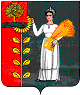 РОССИЙСКАЯ ФЕДЕРАЦИЯСОВЕТ ДЕПУТАТОВ СЕЛЬСКОГО ПОСЕЛЕНИЯПУШКИНСКИЙ СЕЛЬСОВЕТДобринского муниципального района Липецкой области20-cессия VI  созываР Е Ш Е Н И Е25.03.2022               	с.Пушкино			№ 70-рсО внесении изменений в Положение «О муниципальном контроле в сфере благоустройства на территории сельского поселения Пушкинский сельсовет Добринского муниципального района Липецкой области»Рассмотрев представленный администрацией сельского поселения Пушкинский сельсовет Добринского муниципального района проект изменений в Положение «О муниципальном контроле в сфере благоустройства на территории сельского поселения Пушкинский сельсовет Добринского муниципального района Липецкой области», принятое решением Совета депутатов сельского поселения Пушкинский сельсовет Добринского муниципального района от 24.12.2021 № 60-рс, в соответствии с Федеральным законом от 31 июля 2020 года № 248-ФЗ «О государственном контроле (надзоре) и муниципальном контроле в Российской Федерации», статьей 25 Устава сельского поселения Пушкинский сельсовет Добринского муниципального района Липецкой области, постоянной комиссии по правовым вопросам, местному самоуправлению и работе с депутатами, Совет депутатов сельского поселения Пушкинский сельсоветРЕШИЛ:1. Принять изменения в Положение «О муниципальном контроле в сфере благоустройства на территории сельского поселения Пушкинский сельсовет Добринского муниципального района Липецкой области», (прилагается).2. Направить указанный нормативный правовой акт главе сельского поселения Пушкинский сельсовет Добринского муниципального района для подписания и официального обнародования. 3. Настоящее решение вступает в силу с момента официального обнародования и распространяется на правоотношения, возникшие с 1 января 2022 года.Председатель Совета депутатовСельского поселенияПушкинский сельсовет                                                Александрина Л.В.        Приняты Решением Совета депутатов сельского поселения Пушкинский сельсовет Добринского муниципального районаот 25.03.2022 № 70-рсИЗМЕНЕНИЯВ ПОЛОЖЕНИЕ «О МУНИЦИПАЛЬНОМ КОНТРОЛЕ В СФЕРЕ БЛАГОУСТРОЙСТВА НА ТЕРРИТОРИИ СЕЛЬСКОГО ПОСЕЛЕНИЯ ПУШКИНСКИЙ СЕЛЬСОВЕТ ДОБРИНСКОГО МУНИЦИПАЛЬНОГО РАЙОНА ЛИПЕЦКОЙ ОБЛАСТИ»Внести в Положение «О муниципальном контроле в сфере благоустройства на территории сельского поселения Пушкинский сельсовет Добринского муниципального района Липецкой области», принятое решением Совета депутатов сельского поселения Пушкинский сельсовет Добринского муниципального района от 24.12.2021г. № 60-рс, следующие изменения:Приложение 3 к Положению «О муниципальном контроле в сфере благоустройства на территории сельского поселения Пушкинский сельсовет Добринского муниципального района Липецкой области» изложить в следующей редакции:Индикативные показателирезультативности и эффективности муниципального контроля в сфере благоустройства, осуществляемого на территории сельского поселения Пушкинский сельсовет Добринского муниципального района Липецкой областиПри осуществлении муниципального жилищного контроля на территории Добринского муниципального района Липецкой области устанавливаются следующие индикативные показатели результативности и эффективности: количество внеплановых контрольных (надзорных) мероприятий, проведенных за отчетный период; количество внеплановых контрольных (надзорных) мероприятий, проведенных на основании выявления соответствия объекта контроля параметрам, утвержденным индикаторами риска нарушения обязательных требований, или отклонения объекта контроля от таких параметров, за отчетный период; общее количество контрольных (надзорных) мероприятий с взаимодействием, проведенных за отчетный период; количество контрольных (надзорных) мероприятий с взаимодействием по каждому виду КНМ, проведенных за отчетный период; количество контрольных (надзорных) мероприятий, проведенных без взаимодействия по каждому виду КНМ, проведенных за отчетный период; количество предостережений о недопустимости нарушения обязательных требований, объявленных за отчетный период; количество контрольных (надзорных) мероприятий, по результатам которых выявлены нарушения обязательных требований, за отчетный период; количество контрольных (надзорных) мероприятий, по итогам которых возбуждены дела об административных правонарушениях, за отчетный период; сумма административных штрафов, наложенных по результатам контрольных (надзорных) мероприятий, за отчетный период; количество направленных в органы прокуратуры заявлений о согласовании проведения контрольных (надзорных) мероприятий, за отчетный период; количество направленных в органы прокуратуры заявлений о согласовании проведения контрольных (надзорных) мероприятий, по которым органами прокуратуры отказано в согласовании, за отчетный период; общее количество учтенных объектов контроля на конец отчетного периода; количество учтенных объектов контроля, отнесенных к категориям риска, по каждой из категорий риска, на конец отчетного периода; количество учтенных контролируемых лиц на конец отчетного периода; количество учтенных контролируемых лиц, в отношении которых проведены контрольные (надзорные) мероприятия, за отчетный период; количество исковых заявлений об оспаривании решений, действий (бездействий) должностных лиц контрольных (надзорных) органов, направленных контролируемыми лицами в судебном порядке, за отчетный период; количество исковых заявлений об оспаривании решений, действий (бездействий) должностных лиц контрольных (надзорных) органов, направленных контролируемыми лицами в судебном порядке, по которым принято решение об удовлетворении заявленных требований, за отчетный период; количество контрольных (надзорных) мероприятий, проведенных с грубым нарушением требований к организации и осуществлению государственного контроля (надзора) и результаты которых были признаны недействительными и (или) отменены, за отчетный период.Глава сельского поселенияПушкинский сельсовет	             Демихова Н.Г.